van Kemenade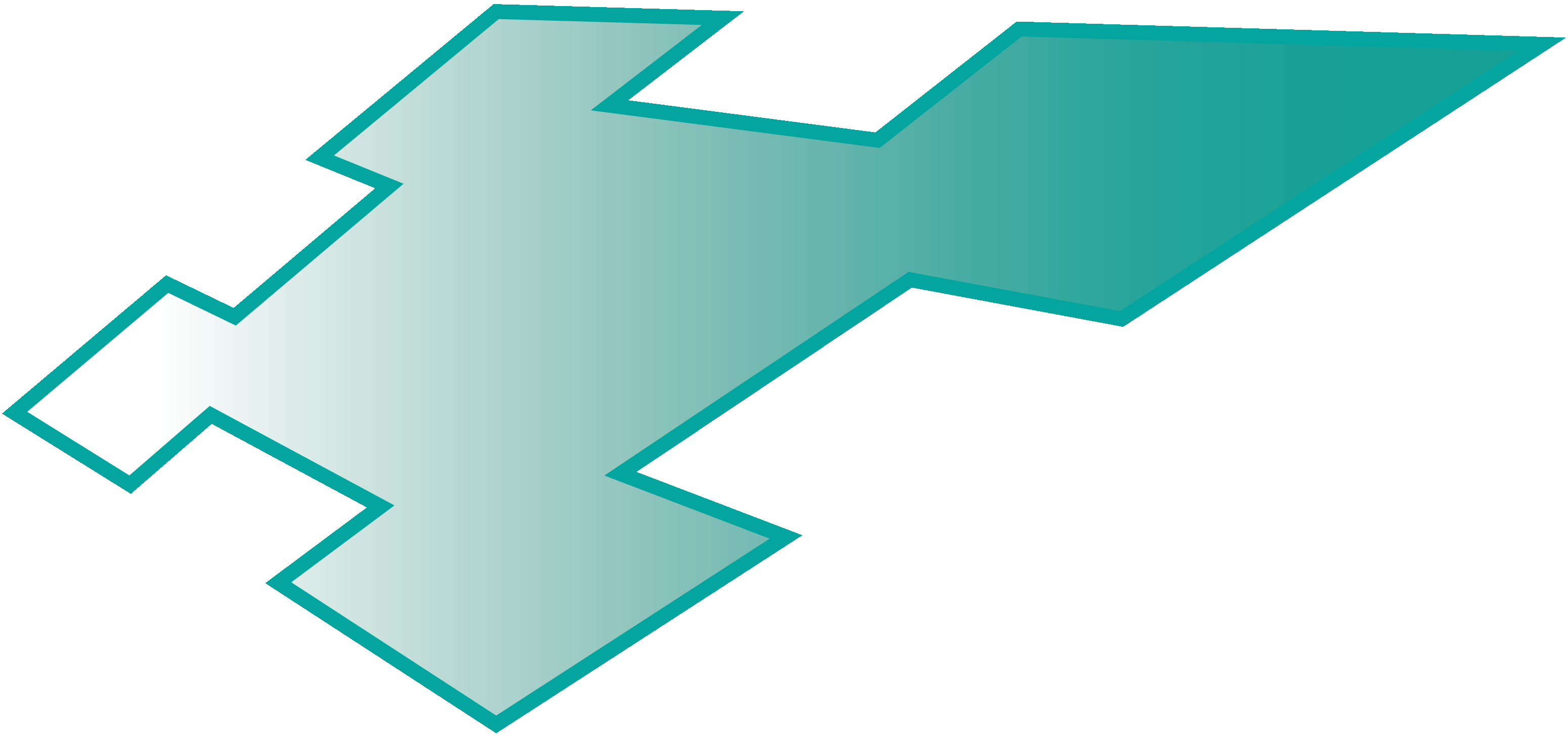 Audit Coaching TrainingOverview of services that can be offered by Van Kemenade ACTThis overview contains examples of services that have been rendered in the past or can be in future by Van Kemenade ACT.  We make a distinction between Audit, Coaching and Training. AuditPerforming audit can be done on any standard that you suggest, be it Joint Commission International-Standards, models like the EFQM-Excellence-model and INK Management model or a tailor made instrument.  It can be a baseline audit or regular audit. We can provide the auditors, although we prefer to train your own people in that and just provide the chairman of the audit team.CoachingVan Kemenade ACT has a longstanding experience in coaching individuals, partly at distance, partly in life setting. We focus on managers and quality responsible staff members.Besides individual coaching, we can coach your organisation in an organisation wide change process. It can be aimed at implementing a Quality Management System, establishing a Quality Culture, increasing the level of Patient Centred Healthcare.TrainingAn important tool we offer is training. All trainings are tailor made.  We have basic and advanced training. Examples of training topics are:Change management Passion in Your WorkTraining on Work Code of ConductLeadership in constraintsMission, Vision and ValuesInternal Audit TrainingPatient Centred HealthcareHuman Capacity ManagementWaste ManagementLean ManagementPerformance IndicatorsAppreciative Auditing Conflict ManagementTraining for Quality ManagersStrategic PlanningHospitality (in cooperation with Driessen Hygiene Totaal)